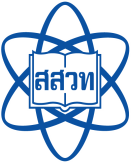 โครงการครูดีเด่นประเทศไทยThailand STEM Teacher Awards                               รายงานการจัดกิจกรรม / โครงการเพื่อพัฒนานักเรียน	การปฏิบัติงานภายในช่วงเวลา 3 ปี ท่านได้จัดกิจกรรม/โครงการอะไร เพื่อพัฒนานักเรียน นอกเหนือจากการเรียนการสอนปกติโปรดกรอกข้อมูลและบรรยายอย่างชัดเจนชื่อกิจกรรม/โครงการ ที่จัด ....................................................................................................................วัตถุประสงค์ของกิจกรรม/โครงการ ................................................................................................................................................................ ................................................................................................................................................................ ................................................................................................................................................................กิจกรรม/โครงการ  เป็นนโยบายของหน่วยงานต้นสังกัด  เป็นนโยบายของโรงเรียน  เป็นความริเริ่มของท่าน  อื่นๆ (โปรดระบุ) ............................................................................................................................ผู้เข้าร่วมโครงการ4.1 นักเรียน   นักเรียนชั้น..........................................................   จำนวน ...................... คน   กลุ่มนักเรียนชั้น ..................................................... จำนวน......................  คน    นักเรียนทั้งโรงเรียนมีส่วนร่วม จำนวน.............................. คน4.2  ครู	    เพื่อนครูระดับชั้นเดียวกัน จำนวน................................ คน		    เพื่อนครูหลายระดับชั้น จำนวน ........................... คน		    เพื่อนครูหลายกลุ่มสาระ  จำนวน .......................... คน4.3  ชุมชน	    ไม่มีชุมชนเข้าร่วมโครงการ		    มีชุมชนเข้าร่วมโครงการ (โปรดระบุว่าเข้าร่วมในลักษณะใด).......................  การสนับสนุนกิจกรรม/โครงการ โปรดอธิบายลักษณการให้การสนับสนุน  ผู้อำนวยการโรงเรียน และ/หรือ ผู้บริหารในโรงเรียน  หน่วยงานราชการในท้องถิ่น ........................................................................................................      .....................................................................................................................................................  หน่วยงานเอกชนในท้องถิ่น .........................................................................................................      .....................................................................................................................................................  ชุมชนลักษณะของกิจกรรม/โครงการ  โปรดแสดงกระบวนการและจุดเด่นของกิจกรรม ใบกิจกรรม หรือภารกิจในโครงการที่ให้นักเรียนปฏิบัติ และเกิดการพัฒนาต่อตัวนักเรียน..........................................................................................................................................................................................................................................................................................................................................................................................................................................................................................................................................................................................................................................................................................................................................................................................................................................................................................................................................................................................................................................................................................................................................................................................................................................................................................................................................................................................................................................................................................................................................................................................................................................................................................................................................................................ผลของกิจกรรม/โครงการโปรดระบุและอธิบายให้ชัดเจนว่านักเรียนได้รับการพัฒนาอะไรบ้างนักเรียนได้รับการพัฒนา				ประจักษ์พยานที่สนับสนุน  ความรู้ .....................................................		...........................................................      …………………………………………………………		……………………………………………………  กระบวนการ (การสืบเสาะหาความรู้			...........................................................การแก้ปัญหา) .....................................................		……………………………………………………         …………………………………………………………  การคิดขั้นสูง ..............................................		...........................................................      …………………………………………………………..		……………………………………………………  เจตคติ.....................................................		...........................................................      …………………………………………………………		……………………………………………………  อื่นๆที่ท่านคิดว่านักเรียนได้รับการพัฒนา		.........................................................       ........................................................... 		……………………………………………………      …………………………………………………………		……………………………………………………ผลงาน/ชิ้นงานของนักเรียนที่เกิดจากกิจกรรม/โครงการ...............................................................................................................................................................................................................................................................................................................................ความเห็นของผู้เข้าร่วมกิจกรรม/โครงการผู้อำนวยการโรงเรียน/ผู้บริหารในโรงเรียน...............................................................................................................................................................................................................................................................................................................................เพื่อนครู...............................................................................................................................................................................................................................................................................................................................9.3  นักเรียน...............................................................................................................................................................................................................................................................................................................................9.4  ผู้แทนชุมชน...............................................................................................................................................................................................................................................................................................................................